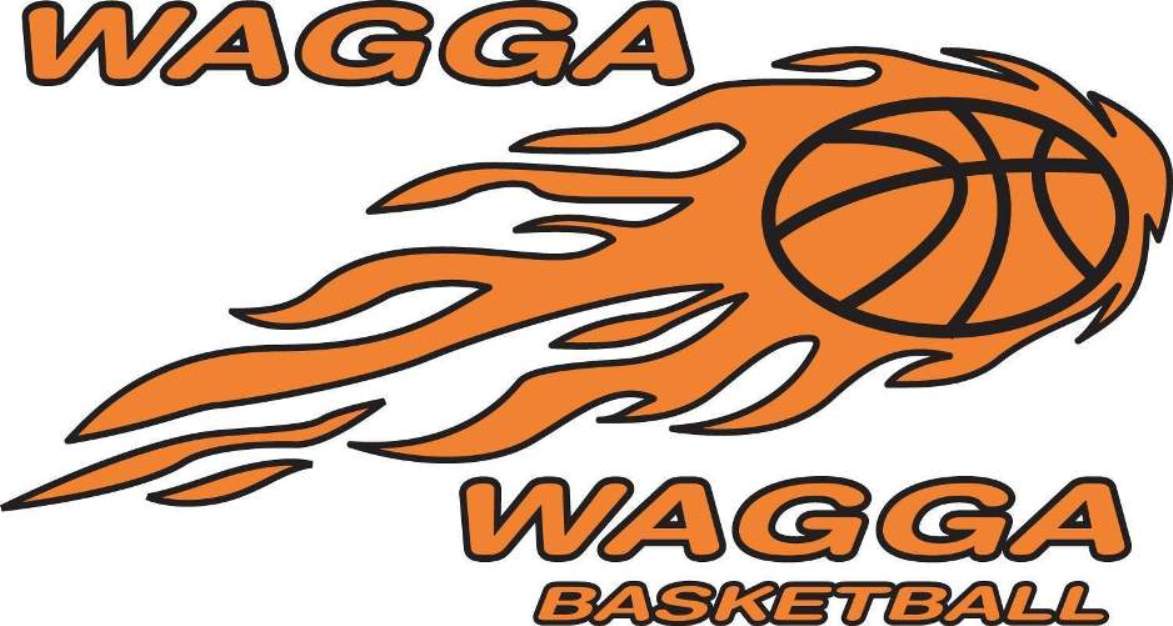 Wagga Basketball AGMThursday 20th October 20166pmBolton Park StadiumPositions are available on the Board. If you are interested please come along 